Міністерство освіти і науки УкраїниГлухівський національний педагогічний університет імені Олександра ДовженкаІнститут педагогіки Національної академії педагогічних наук УкраїниКриворізький державний педагогічний університетСумський державний педагогічний університет імені А. С. МакаренкаСосницький літературно-меморіальний музей О. П. ДовженкаСосницька гімназія імені О. П. Довженка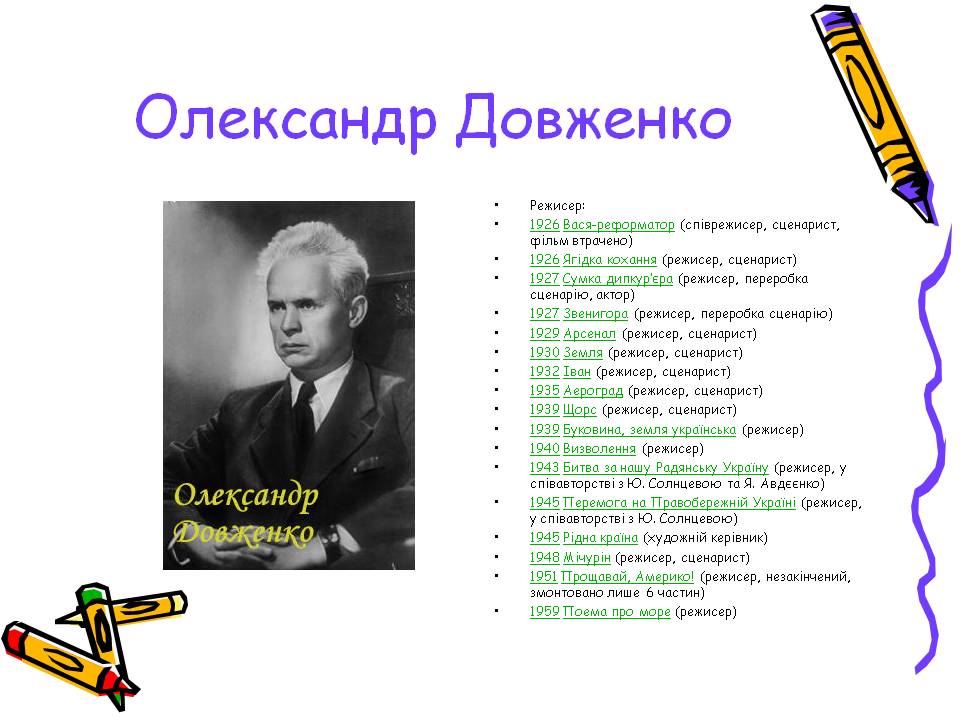 Шановні колеги!Запрошуємо Вас до участі у Всеукраїнській науково-теоретичній конференції «ІХ Довженківські читання:«ОЛЕКСАНДР ДОВЖЕНКО Й УКРАЇНСЬКА КУЛЬТУРА:ІСТОРІЯ, ТРАДИЦІЇ, СУЧАСНІСТЬ»,що відбудеться 17–18 жовтня 2019 рокуна базі Глухівського НПУ ім. О. Довженката Сосницького літературно-меморіального музею О. П. Довженка.Для обговорення і дискусій виносяться такі питання:Основні тематичні напрями та концепти літературної творчості О. Довженка;Рецепція О. Довженка в сучасному літературознавстві;О. Довженко: історико-біографічний аспект;Творчість О. Довженка у контексті світової культури;Мемуарно-біографічна, кінематографічна і публіцистична спадщина О. Довженка;О. Довженко і Сіверщина;Актуальні питання української і зарубіжної літератур: літературознавчий, лінгвістичний, методичний аспекти.До участі в конференції запрошуються науковці, аспіранти, магістранти, викладачі та студенти ЗВО різних рівнів, учителі, працівники науково-дослідних установ України та зарубіжних держав, які активно займаються науковими дослідженнями у сфері філологічних та педагогічних наук.Форми участі у конференції: очна, заочна.У разі заочної участі програма конференції буде надіслана учасникам на поштову адресу, вказану в заявці за рахунок замовника.Під час роботи конференції буде організовано презентацію наукових і навчально-методичних видань із філології. Про бажання взяти участь у презентації просимо авторів повідомити завчасно.Матеріали конференції будуть опубліковані у збірнику наукових праць Глухівського національного педагогічного університету імені Олександра Довженка «ІХ Довженківські читання».Вимоги до оформлення статейНаукова стаття повинна містити обов’язкові елементи (у тексті їх потрібно виділити напівжирним шрифтом): постановка проблеми, її зв’язок із важливими завданнями; аналіз останніх досліджень і публікацій з проблеми, виокремлення невирішених її частин; формулювання мети статті; виклад основного матеріалу дослідження з повним обґрунтуванням отриманих результатів; висновки дослідження і перспективи подальших розвідок із напряму.Статті, що супроводжуються анотаціями українською, російською та англійською мовами (обсягом 4–6 рядків із ключовими словами), мають бути надруковані через 1,5 інтервал без табуляцій і переносів, шрифтом Times New Roman, кегль 14. Параметри сторінки: поля зверху, знизу, зліва, справа – 2,0 см. Обсяг статті – 8–12 сторінок.У разі значних розходжень оформлення матеріалів із рекомендаціями оргкомітет залишає за собою право редагування авторського тексту або відхилення публікації.Видання матеріалів конференції здійснюватиметься за кошти авторів. Орієнтовна вартість публікації – 35 грн. за сторінку. Статті докторів наук без співавторства друкуються безкоштовно.Аспіранти та особи без наукового ступеня до статті додають відскановану копію рецензії, підписану науковим керівником і завірену печаткою відповідної установи.Учасники конференції (крім докторів наук) сплачують організаційний внесок (очна участь – 150 грн. / заочна участь – 50 грн.) за такими реквізитами:Банк одержувача: Приватбанк.ПІБ: Троша Наталія В’ячеславівна.Картка для виплат: 5168757387712955.Призначення платежу: поповнення рахунку Троші Н.В. від ПІП.Транспортні витрати, проживання та харчування учасники конференції сплачують самостійно.Заїзд учасників 16 жовтня 2019 року.18 жовтня планується екскурсійна поїздка до Сосницького літературно-меморіального музею О. П. Довженка (за кошти учасників конференції).ЗАЯВКА НА УЧАСТЬу Всеукраїнській науково-теоретичній конференції «ІХ Довженківські читання:«ОЛЕКСАНДР ДОВЖЕНКО Й УКРАЇНСЬКА КУЛЬТУРА: ІСТОРІЯ, ТРАДИЦІЇ, СУЧАСНІСТЬ»(17–18 жовтня 2019 р., м. Глухів)Для участі в конференції потрібно до 1 жовтня 2019 р.надіслати на адресу kulmv_gnpu@ukr.net :заявку на участь у конференції;файл із текстом доповіді та статті (відповідно до запланованої форми участі). Назва файлу (латинськими літерами) має відповідати прізвищам авторів;квитанцію (скановану чи сфотографовану копію) про сплату організаційного внеску;відскановану рецензію, підписану науковим керівником (для аспірантів і здобувачів без наукового ступеня).Телефони для довідок:(05444)2-33-06 – відділ наукової роботи та міжнародних зв’язків;(05444)3-25-03 – факультет філології та історії;(050)920-60-75, (096)085-18-85 – Цінько Світлана Василівна, координатор конференції;(099)298-83-49 – Троша Наталія В’ячеславівна, координатор конференції.Маємо надію на плідну співпрацю!Будемо раді бачити Вас у м. ГлуховіОргкомітетПрізвище, ім’я, по батьковіКонтактний телефон (бажано мобільний)E-mailПоштова адреса для листуванняМісце роботи (повна назва організації, навчального закладу, факультет, кафедра) ПосадаНауковий ступінь, учене званняНазва секціїНазва статті для публікаціїНазва доповідіЗаплановані форми участі у конференції(відмітити один чи декілька варіантів відповіді)Доповідь чи повідомлення на пленарному чи секційному засіданніЗаплановані форми участі у конференції(відмітити один чи декілька варіантів відповіді)Організація майстер-класу чи тренінгуЗаплановані форми участі у конференції(відмітити один чи декілька варіантів відповіді)Публікація матеріалівЗаплановані форми участі у конференції(відмітити один чи декілька варіантів відповіді)Участь без доповіді й публікаціїНеобхідність у поселенні (відмітити потрібне)ГотельНеобхідність у поселенні (відмітити потрібне)ГуртожитокНеобхідність у поселенні (відмітити потрібне)Поселення не потрібне